Для того, чтобы подать декларацию с предшествующим режимом необходимо чтобы сведения предыдущей декларации были в системе «АСТАНА-1».Например, вы хотите оформить 4078, для этого вы сначала подаете и выпускаете ИМ-78 (рис. 1) и затем формируете ДТ с процедурой 4078.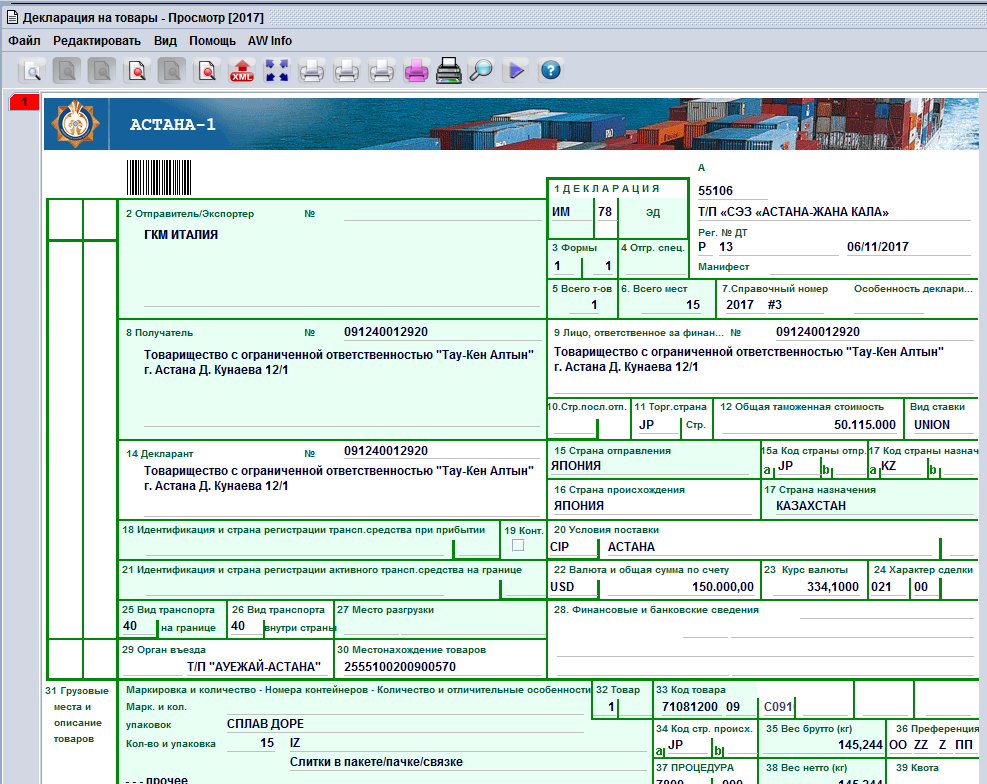 Рис. 1При подаче ДТ ИМ-40 и указании в гр. 37 процедуры «4078» в системе отображается дополнительная вкладка «Предшеств.Док.» (рис. 2).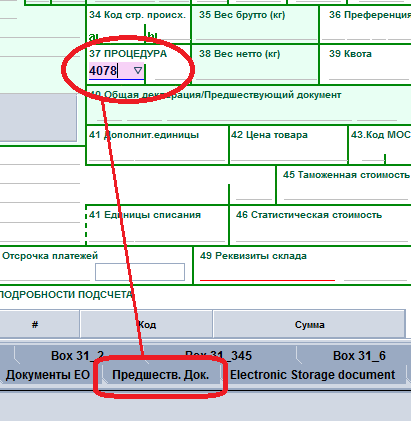 Рис. 2В дополнительной вкладке «Предшеств.Док.» в разделе «Предшеств.декларация» необходимо указать сведения из предыдущей выпущенной декларации (рис. 1 и 3) после чего нажать на клавишу «Enter», система автоматически отобразит сведения по товару, который вы укажите (в нашем случае это товар № 1), (рис. 4).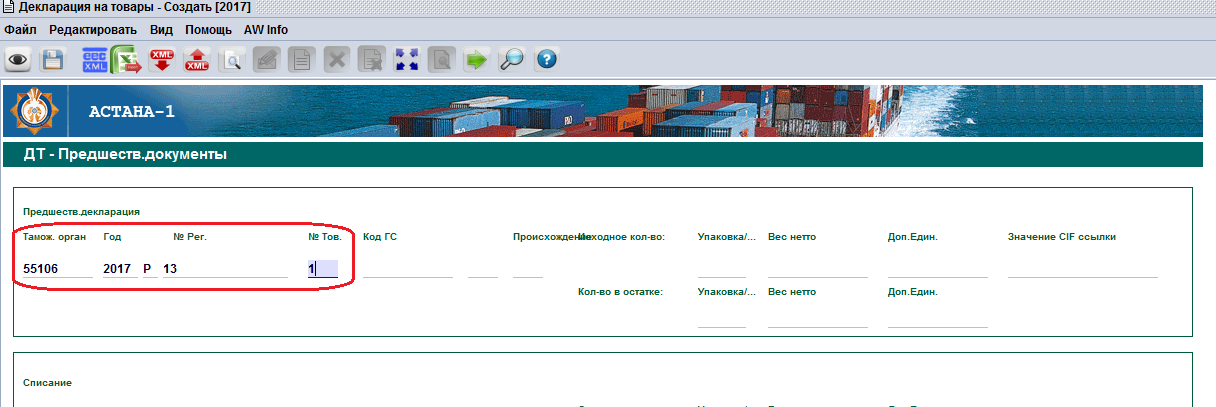 Рис. 3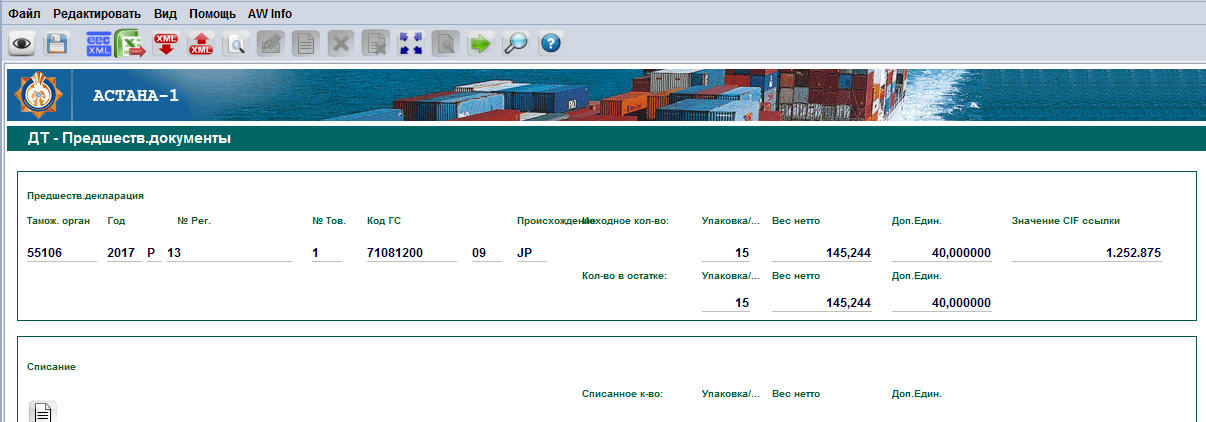 Рис. 4Затем в разделе «Списание» необходимо указать соответствующие сведения по товару и нажать на  (рис. 5)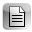 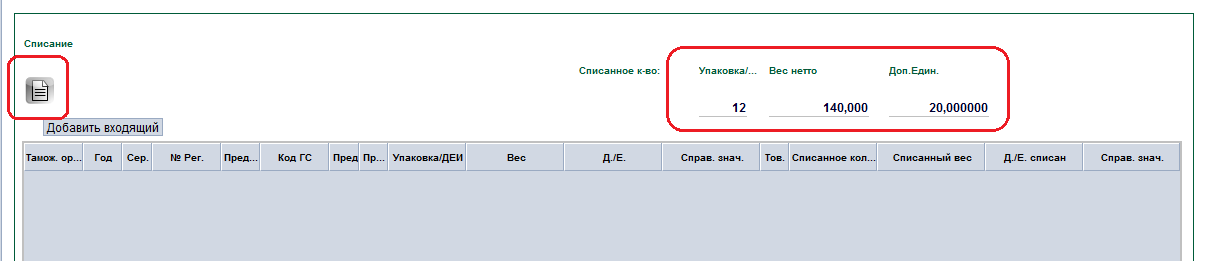 Рис. 5После нажатия на  система примет следующий вид (рис. 6)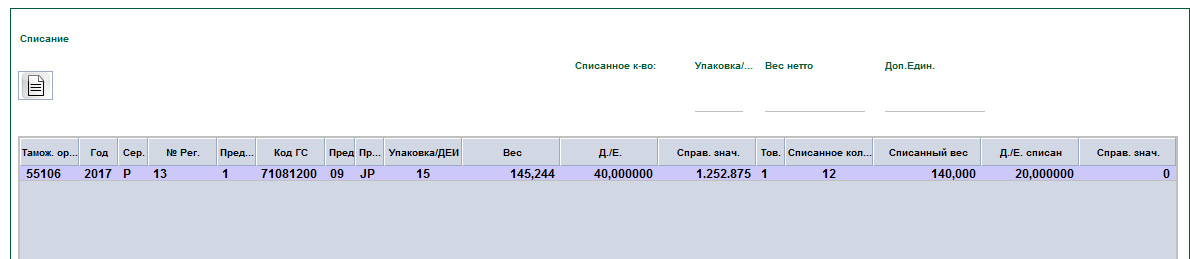 Рис. 6